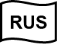 ООО «Завод «Световые технологии»Светильник LED MALLПАСПОРТНазначение1.1. Светильник на полупроводниковых источниках света (светодиодах), предназначен для общего освещения административно-общественных помещений и рассчитан для работы в сети переменного тока 220 В (±5%), 50 Гц (±2%). Качество электроэнергии должно соответствовать ГОСТ 13109-97.1.2. Светильник соответствует требованиям безопасности ГОСТ P МЭК 60598-2-1, ГОСТ Р МЭК 60598-1 и ЭМС по ГОСТ P 51318.1.3. Светильник выпускается в исполнении УХЛ4 по ГОСТ 15150-69.1.4. Светильник соответствует степени защиты IP20 по ГОСТ 14254-96.1.5. Светильник монтируются на поверхность потолка на тросовых подвесах (max 2 метра). Система подвесов входит в комплект поставки.1.6. Класс защиты от поражения электрическим током – I.Комплект поставкиСветильник, шт.	1Комплект для подвеса, шт.	1Упаковка, шт.	1Паспорт, шт.	1Требования по технике безопасностиУстановку и чистку светильника производить только при отключенном питании.Правила эксплуатации и установка4.1. Эксплуатация светильника производится в соответствии с «Правилами технической эксплуатации электроустановок потребителей».4.2. Распаковать светильник. Отвернуть зажим кабельной втулки, скрепляющий потолочную чашку с кронштейном и сдвинуть ее вниз по проводу.4.3. Установить втулки подвеса и платик потолочной чашки на поверхности потолка, продеть концы тросов через отверстия в крышках втулок подвеса и закрепить их во втулках.4.4. Подключить сетевой провод к клеммной колодке в соответствии с указанной полярностью: «L» – фаза, N – ноль,  – заземление.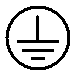 4.5. Сдвинуть потолочную чашку вплотную к поверхности потолка и закрепить при помощи зажима кабельной втулки к потолочному платику.4.6. Подвесить светильник на тросах, вставив их свободные концы в грипперы (самозажимающиеся держатели). Отрегулировать высоту и горизонтальность подвешенного светильника.4.7. Подсоединить провод, идущий от потолочного коннектора, к коннектору светильника в соответствии с указанной полярностью и зафиксировать его хомутом.4.8. Аналогичным образом установить следующий в линии светильник (п. 4.2.-4.7.) для модификаций R, RD, C, CD – угловые модули для соединения в линию.4.9. Установить пластиковый рассеиватель, вставив его наискосок и опустив одну из его длинных сторон.4.10. Загрязненный рассеиватель очищать мягкой ветошью, смоченной в слабом мыльном растворе.Свидетельство о приемкеСветильник соответствует ТУ 3461-001-44919750-07 и признан годным к эксплуатации.Дата выпускаКонтролер 	Упаковщик 	Светильник сертифицирован.Гарантийные обязательства6.1. Завод-изготовитель обязуется безвозмездно отремонтировать или заменить светильник, вышедший из строя не по вине покупателя в условиях нормальной эксплуатации, 
в течение гарантийного срока.6.2. Гарантийный срок – 36 месяцев со дня изготовления светильника.6.3. Срок службы светильников в нормальных климатических условиях при соблюдении правил монтажа и эксплуатации составляет:8 лет – для светильников, корпуса и/или оптическая часть (рассеиватель) которых изготовлены из полимерных материалов;10 лет – для остальных светильников.Адрес завода-изготовителя: 390010, г. Рязань, ул. Магистральная д.11-а.Телефон бесплатной горячей линии: 8-800-333-23-77.Габариты светильника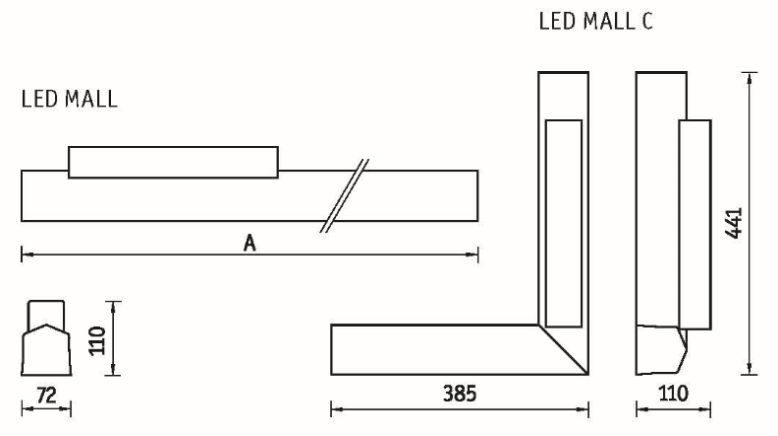 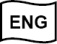 LLC “Lighting technologies production”LED MALL lighting fixtureDATA SHEETFunction1.1. Lighting fixture with semi-conductor light sources (KED) is intended for general lighting of the administrative-public facilities and designed for operation in 220 VAC В (±5%), 50 Hz (±2%). Electric power quality shall be in accordance with GOST 13109-97.1.2. The lighting fixture complies with the safety requirements of GOST R IEC 60598-2-1, GOST R IEC 60598-1 and EMC according to GOST R 51318.1.3. The lighting fixture is manufactured in CLm App4 design according to GOST 15150-69.1.4. The lighting fixture complies with IP20 protection level according to GOST 14254-96.1.5. The lighting fixture is installed at the ceiling surface be means of rope suspensions (max 2 m). Suspension system is included in the scope of supply.1.6. Electric shock protection class – I.Delivery setLighting fixture, pcs.	1Suspension set, pcs	1Package, pcs.	1Data Sheet, pcs.	1Safety requirementsPerform installation and cleaning of the lighting fixture only when power is off.Codes for operation and installation4.1. Operation of the lighting fixture is performed in accordance with the “Rules of technical operation of consumers’ electrical plants”.4.2. Unpack the lighting fixture. Loosen the cable clamp sleeve that fixes the ceiling cup with the support bracket and slide it down the wire.4.3. Install the suspender bush sleeves and the mount of the ceiling cup on the ceiling surface, run the ends of the cable wires through the holes in the suspender bush sleeve covers 
and fix them in the bush sleeves.4.4. Connect the power cord to the terminal block in accordance with the specified polarity: «L» – phase, N – null,  – grounding.4.5. Move the ceiling cup close to the ceiling surface and fasten it with the cable sleeve clamp to the ceiling mount.4.6. Adjust height and horizontal position of the hung lighting fixture.4.7. Connect the wire, coming from the ceiling connector, to the connector of the lighting fixture in accordance with the specified polarity and fix it with clamp.4.8. In the same way install the next lighting fixture in line (p.4.2.-4.7.) for modification R, RD, C, CD – angle modules for connection into line.4.9. Install plastic diffuser, inserting it obliquely, lowering one of its long sides.4.10. Clean a dirty diffuser with a soft cloth dampened in a mild soap solution.Certificate of AcceptanceThe lighting fixture complies with TOR 3461-001-44919750-07 and is fit for use.Date of manufactureInspector 	Packer 	The lighting fixture is certified.Warranty liability6.1. The manufacturer shall without charge repair or replace the floodlight failed through no fault of the buyer under normal operating conditions, during the warranty period.6.2. Warranty period – 36 months from the manufacture date of the floodlight.6.3. Service life of lighting fixtures in normal climate conditions in case of compliance with installation and operation codes is as follows:8 years – for lighting fixtures the body and/or the optical part (diffuser) of which is made of polymeric materials;10 years – for other lighting fixtures.Address of the manufacturer: 390010, Ryazan, Magistralnaya str., 11A.Toll-free hot line: 8-800-333-23-77.Dimensions of the lighting fixture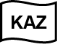 «Жарық технологиялары» Зауыты» ЖШҚLED MALL шамдалыТӨЛҚҰЖАТТағайындалуы1.1. Жартылай өткізгішті жарық көзіндегі (жарық диодындағы) тұрақты шамдал әкімшілік-қоғамдық ғимараттарды жалпы жарықтандыруға арналған және 220 В (±5%), 50Гц (±2%) айналмалы токтың желісінде жұмыс істеу үшін есептелген. Электр энергиясының сапасы МЕМСТ 13109-97-ге сәйкес болуы керек.1.2. Шамдал МЕМСТ Р ХЭК 60598-2-1, МЕМСТ Р ХЭК 60598-1 және МЕМСТ Р 51318 бойынша ЭМҮ қауіпсіздік талаптарына сәйкес келеді.1.3. Шамдал МЕМСТ 15150-69 бойынша орташа салқын климаттың (ОСК4) орындалуында шығарылады.1.4. Шамдал МЕМСТ14254-96 бойынша IP20 қорғану деңгейіне сәйкес келеді.1.5. Шамдаларқанды аспаларда (максимум 2 метр) төбенің бетінде жөнделеді. Аспалардың жүйесі жеткізілім жиынтығына кіреді.1.6. Электрлік токпен зақымдалудан қорғану классы – І.Жеткізілім жиынтығыШамдал, дана	1Аспаға арналған жиынтық, дана	1Орам, дана	1Төлқұжат, дана	1Қауіпсіздік техникасы бойынша талаптарШамдалды орнатуды, тазалауды тек қуат көзін өшіріп орындаңыз.Пайдалану ережесі мен орнату4.1. Шамдалды пайдалану «Тұтынушылардың электрлік қондырғыларды техникалық пайдалану ережелеріне» сәйкес жүргізіледі.4.2. Шамдалды орамнан алыңыз. Төбелік тостағаншаны кронштейнмен жалғайтын кабельді төлкенің қысқышын бұрап, оны сым бойымен төмен қарай жылжыту керек.4.3. Аспаның төлкелері мен төбелік тостағаншаның пластигін төбенің бетіне орнатып, қақпақшалардағы тесіктер арқылы сым арқанның ұшын аспаның төлкелеріне кигізіп, оларды төлкелерде бекітіңіз.4.4. Желілік сымды клеммалық қалыпқа көрсетілген полярлылыққа сай қосыңыз: «L» – фаза, N – нөл,  – жерге тұйықтау.4.5. Төбелік тостағаншаны төбенің бетіне тақап, кабельді төлкенің қысқышы көмегімен төбелік пластикке бекітіңіз.4.6. Сым арқандардың бос ұштарын грипперлерге (өзі қысылатын ұстағыштар) енгізу арқылы шамдалдарды іліңіз. Ілінген шамдалдың биіктігі мен көлденең бағытын реттеңіз.4.7. Төбелік коннектордан шамдалдың коннекторына қарай баратын өткізгішті көрсетілген полярлыққа сәйкес жалғап, оларды қамытпен бекітіңіз.4.8. R, RD, C, CD шамдалдарының (4.2.-4.7. тармақ) түрлері үшін бұрыштық модульдерді желіге қосу үшін келесі желілеге сәйкес түрде орнатыңыз.4.9. Пластикті шашыратқышты қиғаштап қойып, оның ұзын жақтарының бірін босатып орнатыңыз.4.10. Ластанған шашыратқышты әлсіз сабын ерітіндісінде суланған жұмсақ шүберекпен тазалаңыз.Қабылдау туралы куәлікШамдал ТШ 3461-001-44919750-07 талаптарына сәйкес және пайдалануға жарамды деп танылды.Шығарылған күні.Бақылаушы 	Ораушы 	Шамдал сертификатталған.Кепілдік міндеттемелер6.1. Өндіруші зауыт кепілдік мерзім кезеңінде қалыпты пайдалану шартында сатып алушының кінәсінен тыс істен шыққан шамдалды ақысыз жөндеуге немесе алмастыруға міндеттенеді.6.2. Кепілдік мерзімі – шамдалды дайындаған күннен бастап 36 ай.6.3. Қалыпты климаттық жағдайда орнату және пайдалануы ережелерін сақтағанда шамдалдардың қызмет ету мерзімі:корпусы және/немесе оптикалық бөлігі (шашыратқыш) полимерлі материалдардан дайындалған шамдалдар үшін – 8 жыл;басқа шамдалдар үшін – 10 жыл.Өндіруші-зауыттың мекен-жайы: 390010, Рязань қаласы, Магистральная көшесі, 11-а үй.Тегін байланыс желісі телефоны: 8-800-333-23-77.Шамдалдың габариттері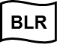 ТАА «Завод «Светлавыя тэхналогіі»Свяцільня LED MALLПАШПАРТПрызначэнне1.1. Свяцільня на паўправадніковых крыніцах святла (святлодыёдах), прызначаная для агульнага асвятлення адміністрацыйна-грамадскіх памяшканняў і разлічаная для працы 
ў сетцы пераменнага току 220 В (±5%), 50 Гц (±2%). Якасць электраэнергіі павінна адпавядаць ДАСТ 13109-97.1.2. Свяцільня адпавядае патрабаванням бяспекі ДАСТ P МЭК 60598-2-1, ДАСТ Р МЭК 60598-1 і ЭМС у адпаведнасці з ДАСТ P 51318.1.3. Свяцільня выпускаецца ў выкананні УХЛ4 у адпаведнасці з ДАСТ 15150-69.1.4. Свяцільня адпавядае ступені абароны IP20 у адпаведнасці з ДАСТ 14254-96.1.5. Свяцільня манціруецца на паверхню столі на тросавых падвесах (max 2 метра). Сістэма падвесаў уваходзіць у камплект пастаўкі.1.6. Клас абароны ад паражэння электрычным токам – I.Камплект пастаўкіСвяцільня, шт.	1Камплект для падвесу, шт.	1Упакоўка, шт.	1Пашпарт, шт.	1Патрабаванні па тэхніцы бяспекіУсталёўку і чыстку свяцільні выконваць толькі пры адключаным сілкаванні.Правілы эксплуатацыі і ўсталёўка4.1. Эксплуатацыя свяцільні выконваецца ў адпаведнасці з «Правіламі тэхнічнай эксплуатацыі электраўстановак спажыўцоў».4.2. Распакаваць свяцільню. Адкруціць заціск кабельнай утулкі, які змацоўвае столевы кубак з кранштэйнам, і ссунуць яго ўніз па провадзе.4.3. Устанавіць утулкі падвесу і плыток столевага кубка на паверхні столі, прасунуць канцы тросаў праз адтуліны ў накрыўках утулак падвесу і замацаваць іх ва ўтулках.4.4. Падключыць сеткавы провад да клемнай калодкі ў адпаведнасці з пазначанай палярнасцю: «L» – фаза, N – нуль,  – зазямленне.4.5. Ссунуць столевы кубак ушчыльную да паверхні столі і замацаваць з дапамогай заціску кабельнай утулкі да столевага плытка.4.6. Падвесіць свяцільню на тросах, уставіўшы іх вольныя канцы у грыперы (трымальнікі, якія самі заціскаюцца). Адрэгуляваць вышыню і гарызантальнасць падвешанай свяцільні.4.7. Далучыць провад, які ідзе ад столевага канектара, да канектара свяцільні ў адпаведнасці з пазначанай палярнасцю і зафіксаваць яго хамутом.4.8. Аналагічным чынам устанавіць наступную ў лініі свяцільню (п. 4.2.-4.7.) для мадыфікацый R, RD, C, CD – вуглавыя модулі для злучэння ў лінію.4.9. Устанавіць пластыкавы рассейвальнік, уставіўшы яго наўскос і апусціўшы адзін з яго доўгіх бакоў.4.10. Забруджаны рассейвальнік ачышчаць мяккім рыззём, змочаным у слабым мыльным растворы.Пасведчанне пра прыёмкуСвяцільня адпавядае ТУ 3461-001-44919750-07 і прызнаная прыдатнай да эксплуатацыі.Дата выпускуКантралёр 	Упакоўшчык 	Свяцільня сертыфікаваная.Гарантыйныя абавязкі6.1. Завод-вытворца абавязваецца бязвыплатна адрамантаваць ці замяніць свяцільню, якая выйшла з ладу не па віне пакупніка ва ўмовах нармальнай эксплуатацыі, на працягу гарантыйнага тэрміну.6.2. Гарантыйны тэрмін – 36 месяцаў з дня вырабу свяцільні.6.3. Тэрмін службы свяцільняў у нармальных кліматычных умовах пры выкананні правіл мантажу і эксплуатацыі складае:8 гадоў – для свяцільняў, карпусы і/альбо аптычная частка (рассейвальнік) якіх выраблены з палімерных матэрыялаў;10 гадоў – для астатніх свяцільняў.Адрас завода-вытворцы: 390010, г. Разань, вул. Магістральная д.11-а.Тэлефон бясплатнай гарачай лініі: 8-800-333-23-77.Габарыты свяцільні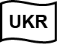 TОВ «Завод «Світлові технології»Світильник LED MALLПАСПОРТПризначення1.1. Світильник на напівпровідникових джерелах світла (світлодіодах), призначений для загального освітлення адміністративно-громадських приміщень та розрахований для роботи в мережі зі змінним струмом 220 В (±5%), 50 Гц (±2%). Якість електроенергії повинна відповідати ГОСТ 13109-97.1.2. Світильник відповідає вимогам безпеки ГОСТ ІЕС 60598-2-1, ГОСТ ІЕС 60598-1, та ЕМС за ГОСТ CISPR 51318.1.3. Світильник випускається у виконанні УХЛ4 за ГОСТ 15150-69.1.4. Світильник відповідає ступеню захисту IP20 за ГОСТ 14254-96.1.5. Світильник монтується на поверхню стелі на тросових підвісах (max 2 метра). Система підвісів входить до комплекту поставки.1.6. Клас захисту від ураження електричним струмом – I.Комплект поставкиСвітильник, шт.	1Комплект для підвісу, шт.	1Упаковка, шт.	1Паспорт, шт.	1Вимоги з техніки безпекиУстановку і чистку світильника проводити лише з вимкненим живленням.Правила експлуатації та установка4.1. Експлуатація світильника здійснюється у відповідності з «Правилами технічної експлуатації електроустановок споживачів».4.2. Розпакувати світильник. Відвернути затискач кабельної втулки, який скріплює чашку на стелі з кронштейном та зсунути її вниз по проводу.4.3. Встановити втулки підвісу та платик стелевої чашки на поверхні стелі, вдіти кінці тросів у отвори в кришках втулок підвісу і закріпити їх у втулках.4.4. Підключити струмовий провід до клемної колодки у відповідності зі вказаною полярністю: «L» – фаза, N – нуль,  – заземлення.4.5. Зсунути чашку на стелі впритул з поверхнею стелі і прикріпити з допомогою затискача кабельної втулки до платику стелі.4.6. Підвісити світильник на тросах вставленням їхніх вільних кінців у грипери (самозатискальні тримачі). Відрегулювати висоту і горизонтальність підвішеного світильника.4.7. Під’єднати провід, що йде від стельового конектора, до конектора світильника у відповідності зі вказаною полярністю і зафіксувати його хомутом.4.8. Аналогічним чином встановити наступний у лінії світильник (п. 4.2.-4.7.) для модифікацій R, RD, C, CD – кутові модулі для з’єднання в лінію.4.9. Встановити пластиковий розсіювач, вставляючи його під кутом та опускаючи одну з його довгих сторін.4.10. Забруднений розсіювач очищувати м’якою ганчіркою, змоченою в слабкому мильному розчині.Свідоцтво про прийняттяСвітильник відповідає ТУ 3461-001-44919750-07 і визнаний придатним для експлуатації.Дата випускуКонтролер 	Пакувальник 	Світильник сертифікований.Гарантійні обов’язки6.1. Завод-виробник зобов’язується безоплатно відремонтувати чи замінити світильник, який вийшов з ладу не з вини покупця в умовах нормальної експлуатації протягом гарантійного строку.6.2. Гарантійний строк – 36 місяців з дня виготовлення світильника.6.3. Строк служби світильників за нормальних кліматичних умов при дотриманні правил монтажу та експлуатації складає:8 років – для світильників, корпус і/або оптична частина (розсіювач) яких виготовлені з полімерних матеріалів;10 років – для решти світильників.Адреса заводу-виробника: 390010, м. Рязань, вул. Магістральна буд.11-а.Телефон безкоштовної гарячої лінії: 8-800-333-23-77.Габарити світильника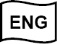 АртикулАктивнаямощность, ВтЦветовая температура, КСветовой поток, люменИндекс цветопередачи, RaКоэффициент мощностиГабариты, мм,AxBxCМасса, кг,не болееТип рассеивателяLED MALL D 100 4000K10040008000>800,971510х110х726,0Призматический рассеивательLED MALL D 70 4000K7040006000>800,991510х110х725,7Призматический рассеивательLED MALL D 50 4000K5040004000>800,971510х110х725,5Призматический рассеивательLED MALL RD 100 4000K10040008000>800,971500х110х726,0Призматический рассеивательLED MALL RD 70 4000K7040006000>800,991500х110х725,7Призматический рассеивательLED MALL RD 50 4000K5040004000>800,971500х110х725,5Призматический рассеивательLED MALL CD 25 4000K2540002200>800,95358х441х1103,2Призматический рассеивательLED MALL CD 50 4000K5040004400>800,97358х441х1103,5Призматический рассеивательLuminaire nameActive power, WColor temperature, KLuminous flux, lumenColor rendering index, RaPower factorDimensions, mm,AxBxCWeight, kg, max.Type of the diffuserLED MALL D 100 4000K10040008000>800,971510х110х726,0Prismatic diffuserLED MALL D 70 4000K7040006000>800,991510х110х725.7Prismatic diffuserLED MALL D 70 4000K5040004000>800,971510х110х725.5Prismatic diffuserLED MALL D 100 4000K10040008000>800,971500х110х726,0Prismatic diffuserLED MALL RD 70 4000K7040006000>800,991500х110х725.7Prismatic diffuserLED MALL RD 50 4000K5040004000>800,971500х110х725.5Prismatic diffuserLED MALL RD 25 4000K2540002200>800.95358х441х1103,2Prismatic diffuserLED MALL CD 50 4000K5040004400>800,97358х441х1103,5Prismatic diffuserАртикулБелсендіқуаттылығы, ВтТүстік температура, КЖарықтық ағын, люменЖарық беру индексі, RaҚуаттылық коэффициентіГабариттері, мм,AxBxCСалмағы, кгкөп емесШашыратқыш түріLED MALL D 100 4000K10040008000>800,971510х110х726,0Призмалы шашыратқышLED MALL D 70 4000K7040006000>800,991510х110х725,7Призмалы шашыратқышLED MALL D 50 4000K5040004000>800,971510х110х725,5Призмалы шашыратқышLED MALL RD 100 4000K10040008000>800,971500х110х726,0Призмалы шашыратқышLED MALL RD 70 4000K7040006000>800,991500х110х725,7Призмалы шашыратқышLED MALL RD 50 4000K5040004000>800,971500х110х725,5Призмалы шашыратқышLED MALL CD 25 4000K2540002200>800,95358х441х1103,2Призмалы шашыратқышLED MALL CD 50 4000K5040004400>800,97358х441х1103,5Призмалы шашыратқышАртыкулАктыўнаямагутнасць, ВтКолеравая тэмпература, КСветлавы струмень, люменІндэкс колераперадачы, RaКаэфіцыент магутнасціГабарыты, мм,AxBxCМаса, кг,не больш заТып рассейвальнікаLED MALL D 100 4000K10040008000>800,971510х110х726,0Прызматычны рассейвальнікLED MALL D 70 4000K7040006000>800,991510х110х725,7Прызматычны рассейвальнікLED MALL D 50 4000K5040004000>800,971510х110х725,5Прызматычны рассейвальнікLED MALL RD 100 4000K10040008000>800,971500х110х726,0Прызматычны рассейвальнікLED MALL RD 70 4000K7040006000>800,991500х110х725,7Прызматычны рассейвальнікLED MALL RD 50 4000K5040004000>800,971500х110х725,5Прызматычны рассейвальнікLED MALL CD 25 4000K2540002200>800,95358х441х1103,2Прызматычны рассейвальнікLED MALL CD 50 4000K5040004400>800,97358х441х1103,5Прызматычны рассейвальнікАртикулАктивнапотужність, ВтКольорова температура, КСвітловий потік, люменІндекс кольоропередачі, RaКоефіцієнт потужностіГабарити, мм,AxBxCМаса, кг,не більшеТип розсіювачаLED MALL D 100 4000K10040008000>800,971510х110х726,0Призматичний розсіювачLED MALL D 70 4000K7040006000>800,991510х110х725,7Призматичний розсіювачLED MALL D 50 4000K5040004000>800,971510х110х725,5Призматичний розсіювачLED MALL RD 100 4000K10040008000>800,971500х110х726,0Призматичний розсіювачLED MALL RD 70 4000K7040006000>800,991500х110х725,7Призматичний розсіювачLED MALL RD 50 4000K5040004000>800,971500х110х725,5Призматичний розсіювачLED MALL CD 25 4000K2540002200>800,95358х441х1103,2Призматичний розсіювачLED MALL CD 50 4000K5040004400>800,97358х441х1103,5Призматичний розсіювач